Павлодар қаласының білім беру бөлімі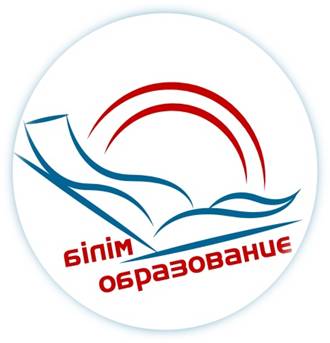 «Балаларды байланыстырып сөйлеуге оқытуда сөйлеу коллажы технологиясын қолдану»мектепке дейінгі білім беру ұйымдарының тәрбиешілеріне арналған қалалық семинардың   БАҒДАРЛАМАСЫПРОГРАММА ГОРОДСКОГО СЕМИНАРАдля воспитателей дошкольных организаций образования «Использование технологии речевого коллажирования в обучении детей связной речи»Павлодар қ., 2023, қарашаӨткізу күні:         2023ж.    29.11. 9.00 – 11.30Семинарды ұйымдастырушы:«№ 22 санаторлық сәбилер бақшасы»  Тихомирова Светлана Ивановна  - Павлодар қаласының № 22 сәбилер бақшасының басшысы       Диппель Наталья Антоновна, Павлодар қаласының № 22 сәбилер бақшасының әдіскері     Мекен-жайы:  Айманов көшесі, 39    Тіркелуі: 8.55-9.00      Нысаны: семинар-практикумМодератор:  Нургалиева Н.К Павлодар қаласының білім беру бөлімінің әдіскеріСеминардың мақсаты:  Заманауи сөйлеу технологияларын қолдану арқылы қазақ тілі мұғалімдерінің педагогикалық құзыреттіліктерін арттыру. Дата проведения: 29.11.2023, .9.00 – 11.30Организатор семинара: КГКП «Санаторный ясли-сад № 22»  Тихомирова Светлана Ивановна  - руководитель ясли-сада № 22 г.Павлодара. Диппель Наталья Антоновна, методист  ясли-сада № 22 г.ПавлодараАдрес: Ул. Айманова, 39,    тел. 53-05-96Регистрация:   8.55-9.00Формат: семинар-практикумМодератор: Нургалиева Н.К.  методист отдела образования г.ПавлодараЦель семинара: повысить педагогическую компетентность воспитателей через использование современных речевых технологий9.00-9.059.00-9.05Семинардың ашылуы. Семинар бағдарламасымен танысуС.И.Тихомирова Павлодар қаласының № 22 сәбилер бақшасының басшысы 9.10-9.259.30- 9.459.10-9.259.30- 9.45Әдістемелік құралдар  «Сөйлеу коллажы құралдарымен мектепке дейінгі балалардың байланыстырып сөйлеуін және сөздік қорын дамытуСөйлеу коллажы бойынша аудиториямен жұмыс істеу бөлігі.Тақырыбы: «Үстел басында  жиналамыз бәріміз». (Қазақ тілінің сөздік қорымен жұмыс жасау)«№ 22 санаторлық сәбилер бақшасы» КМҚК логопед Габдуллина Айгерим Муратовна.«№ 22 санаторлық сәбилер бақшасы» КМҚК қазақ тілі мұғалімі Сейлханова Нургуль Ораловна,Теориялық бөлімТеориялық бөлімТеориялық бөлімТеориялық бөлім9.45-9.55Педагогтың балалармен қарым-қатынасының тұлғаға бағдарланған моделі - сөйлеу коллаждарының құралдарымен балалардың коммуникативтік қабілеттерін дамытуПедагогтың балалармен қарым-қатынасының тұлғаға бағдарланған моделі - сөйлеу коллаждарының құралдарымен балалардың коммуникативтік қабілеттерін дамыту«№ 22 санаторлық сәбилер бақшасы» КМҚК тәрбиеші Жиентаева Асия Маулитовна.,  ПРАКТИКАЛЫҚ БӨЛІМІПРАКТИКАЛЫҚ БӨЛІМІПРАКТИКАЛЫҚ БӨЛІМІПРАКТИКАЛЫҚ БӨЛІМІ10.00-10.20«Сөйлеу коллажы» технологиясы бойынша практикалық іс-әрекет«ҮШ АЮ» ертегісі (қолдың ұсақ моторикасын, қабылдауын, назарын дамыту) «Сөйлеу коллажы» технологиясы бойынша практикалық іс-әрекет«ҮШ АЮ» ертегісі (қолдың ұсақ моторикасын, қабылдауын, назарын дамыту) Психолог -  Тулеубаева Асемгул Бариевна10.20-10.30Ұйымдастырылған іс-әрекет арқылы тілдік ортаны құру Презентация  «Ақылды қабырға» (сөйлейтін қабырға)Ұйымдастырылған іс-әрекет арқылы тілдік ортаны құру Презентация  «Ақылды қабырға» (сөйлейтін қабырға)«№ 22 санаторлық сәбилер бақшасы» КМҚК Мектепалды «Б» тобының тәрбиешісі Омарова Сара Джумкеновна 10.30-10.50«Сөйлеу коллажы» технологиясы бойынша практикалық іс-әрекет Тақырыбы  «Дельфин- теңіз жануары»«Сөйлеу коллажы» технологиясы бойынша практикалық іс-әрекет Тақырыбы  «Дельфин- теңіз жануары»«№ 22 санаторлық сәбилер бақшасы» КМҚК Мектепалды «А» тобының тәрбиешісі Олеся Владимировна Вислогузова 10.50-11.30ЭКСКУРСИЯ.  Мектепалды «Б» тобы.   Ортаңғы «Б» тобы  Қазақ тілі кабинетіЭКСКУРСИЯ.  Мектепалды «Б» тобы.   Ортаңғы «Б» тобы  Қазақ тілі кабинеті«Сөйлейтін қабырға»- сөйлеу коллажы ТЕХНОЛОГИЯСЫ11.30-11.40РЕФЛЕКСИЯ.  Семинар жұмысының қорытындысын шығаруРЕФЛЕКСИЯ.  Семинар жұмысының қорытындысын шығарутәрбиешілер9.00-9.059.00-9.05Открытие семинара. Знакомство с программой семинараРуководитель КГКП «Санаторный ясли – сад №22 города Павлодара»Тихомирова С.И. 9.10-9.259.30-9.459.10-9.259.30-9.45Методический инструментарий  «Развитие словаря и связной речи дошкольников средствами    речевого коллажирования»Фрагмент работы с аудиторией по речевому коллажированию  ТЕМА «А потом, а потом соберемся за столом» (отработка словарного минимума по казахскому языку)Габдуллина Айгерим Муратовна , логопед КГКП «Санаторный ясли-сад № 22»Сейлханова Нургуль Ораловна -учитель казахского языка КГКП «Санаторный ясли-сад № 22»Теоретическая частьТеоретическая частьТеоретическая частьТеоретическая часть9.45-9.55Личностно-ориентированная модель общения педагога с детьми - развитие коммуникативных способностей детей средствами речевых коллажейЛичностно-ориентированная модель общения педагога с детьми - развитие коммуникативных способностей детей средствами речевых коллажейЖиентаева Асия Маулитовна.,  воспитатель средней «А» группы    КГКП «Санаторный ясли-сад № 22»ПРАКТИЧЕСКАЯ ЧАСТЬПРАКТИЧЕСКАЯ ЧАСТЬПРАКТИЧЕСКАЯ ЧАСТЬПРАКТИЧЕСКАЯ ЧАСТЬ10.00-10.20«Практическая деятельность  с детьми по технологии «Речевое коллажирование» Сказка «ТРИ МЕДВЕДЯ» (развитие внимания, мелкой моторики рук, восприятия)«Практическая деятельность  с детьми по технологии «Речевое коллажирование» Сказка «ТРИ МЕДВЕДЯ» (развитие внимания, мелкой моторики рук, восприятия)Психолог -  Тулеубаева Асемгул Бариевна10.20-10.30Презентация «Создание языковой среды через организацию деятельности «Умная стена» (говорящая стена)Презентация «Создание языковой среды через организацию деятельности «Умная стена» (говорящая стена)Воспитатель -Предшкольная «Б»     группа, Омарова Сара Джумкеновна .КГКП «Санаторный ясли-сад № 22»10.30-10.50Практическая деятельность  с детьми по технологии «Речевое коллажирование»  ТЕМА  «Дельфин- морское животное» Практическая деятельность  с детьми по технологии «Речевое коллажирование»  ТЕМА  «Дельфин- морское животное» Предшкольная «А» группа        Воспитатель -  Вислогузова Олеся Владимировна10.50-11.30ЭКСКУРСИЯ.  Предш. Группа «Б», средняя «Б», кабинет казахского языкаЭКСКУРСИЯ.  Предш. Группа «Б», средняя «Б», кабинет казахского языкаТЕХНОЛОГИЯ «Говорящая стена»- речевое коллажирование11.30-11.40Рефлексия. Подведение итогов работы семинараРефлексия. Подведение итогов работы семинаравоспитатели